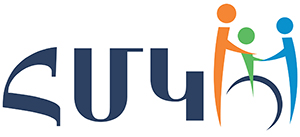 Հանրապետական մանկավարժահոգեբանական կենտրոն «Հանրակրթական դպրոցների ուսուցիչների և ուսուցչի օգնականների դասավանդման հմտությունների զարգացման ապահովում» ծրագիրՀԵՏԱԶՈՏԱԿԱՆ ԱՇԽԱՏԱՆՔԴպրոց՝	«Երևանի Ն.Վ. Գոգոլի անվան թիվ 35 հիմնական դպրոց» ՊՈԱԿՊաշտոն՝		Ուսուցչի օգնականԹեմա՝	Համընդհանուր ներառականության առավելու թյուններն ու մարտահրավերներըՎերապատրաստող մենթոր՝	Զեմֆիրա Ավետիսյան	Կատարող՝	  Անի  Բաղդասարյան	 	Երևան 2022ԲՈՎԱՆԴԱԿՈՒԹՅՈՒՆՆերածություն      --------------------------------------------------------------------------------  2                  Հաշմանդամություն․ Անձի և սոցիալական խնդիրներ ----------------------------------------3Ներառական կրթությունը Հայաստանի Հանրապետությունում ---------------------------4Համընդհանուր ներառման անհրաժեշտությունը --------------------------------------------5Համընդհանուր ներառման մարտահրավերները ----------------------------------------------7Անձնական փորձ----------------------------------------------------------------------------------11Եզրակացություն --------------------------------------------------------------------------------- 13Գրականության ցանկ  --------------------------------------------------------------------------- 14                                                     1ՆԵՐԱԾՈՒԹՅՈՒՆ«Եթե դուք վստահ չեք,թե ուր եք գնում,ապա ամենայն հավանականությամբ կհայտնվեք մեկ այլ տեղում։Եթե դուք չգիտեք,թե ուր եք գնում,ապալավագույն քարտեզներն անգամ չեն օգնի»Մարդկությանը միշտ էլ հուզել են կրթության ու դաստիարակության խնդիրները։Ժամանակի հետ փոխվում են նաև այդ բնագավառի պահանջները,աշխատանքային մեթոդները, և անխուսափելի են դառնում բարեփոխումները։Նոր մոտեցումները հնարավորություն են ընձեռում  աշխատանքը երեխայի համար ցանկալի և հաճելի դարձնել։Դասապրոցեսում  պետք է ընդգրկվեն բոլոր երեխաները։Չկան ուժեղ կամ թույլ երեխաներ։Նրանցից յուրաքանչյուրը  զգում է իր աշխատանքի և մասնակցության կարևորությունը։Վիճակագրական վերլուծությունները վկայում են,որ աշխարհում կա մտավոր կամ ֆիզիկական հաշմանդամությամբ մոտ կես միլիարդ մարդ։Այդ անձինք մեկուսացված են հասարակությունից և չեն մասնակցում իրենց երկրի զարգացմանը։Մարդկության զարգացման ընթացքում հաշմանդամություն ունեցող անձանց իրավունքների ձևավորումն ու սահմանումն անցել են երկար ճանապարհ՝ խղճահարությունից մինչև սոցիալական բազմաթիվ ծառայությունների մատուցում։Այսօր աշխարհն  արդեն ընդունում է հաշմանդամություն ունեցող անձանց սոցիալական ներառման գաղափարը։Հայաստանի Հանրապետությունը 2010 թվականին վավերացնելով ՄԱԿ-ի  2006 թ․ «Հաշմանդամություն ունեցող անձանց իրավունքների մասին» կոնվենցիան,ստանձնել է միջազգային պարտավորություն՝ գործող օրենսդրությունը համապատասխանեցնել կոնվենցիայի դրույթներից բխող                                                       պահանջներին։ Կրթությունը մարդու իրավունքն է։ ՀԱՇՄԱՆԴԱՄՈՒԹՅՈՒՆ․ ԱՆՁԻ և ՍՈՑԻԱԼԱԿԱՆ ԽՆԴԻՐՆԵՐՆերկայումս հաշմանդամության ընկալման վերաբերյալ գոյություն ունեն և պրակտիկայում կամա թե ակամա կիրառվում են երկու մոդելներ՝ բժշկական և սոցիալական,որոնցից յուրաքանչյուրը պատկերացում է տալիս այն մասին,թե ինչն է որոշիչ «հաշմանդամ » բառի մեջ։Բժշկական մոդելՀայաստանում հաշմանդամությունը համարվել և համարվում է անձի խնդիրը,որը նշանակում է ,որ հաշմանդամությունը  «հիվանդություն» է,որի պատճառով անձի կենսագործունեությունը սահմանափակվում է,և,հետևաբար ջանքերն ուղղվում են անձի վիճակի բարելավմանը։Այսինքն՝  եթե կենտրոնանանք  միայն առողջական խնդիրների վրա և հաշմանդամություն ունեցող մարդուն դիտարկենք առաջին հերթին որպես հիվանդի,ապա նրա վիճակի բարելավմանն ուղղված գործողությունները կկրեն հիմնականում բժշկական բնույթ։Հաշմանդամություն ունեցող մարդու կյանքը կախված է մնում  ուրիշների կարծիքներից և եզրակացություններից,որն էլ հանգեցնում է նրա սոցիալական մեկուսացմանը և խոչընդոտում է նրա լիարժեք մասնակցությունը հասարակական կյանքին։Այսպիսով բժշկական մոդելի տեսանկյունից հաշմանդամությունը դիտարկվում է որպես անձի խնդիր,և պետության քաղաքականությունն ու ջանքերն ուղղվում են անձի բուժմանը, վերա անգնմանը,հատուկ խնամքին և աջակցությանը։Սոցիալական մոդելՉբացառելով հաշմանդամության բժշկական մոդելի կարևորությունը՝ հաշմանդամության սոցիալական մոդելը հաշմանդամությունը դիտարկում է որպես հասարակության սոցիալ –մշակութային արժեքների հետևանք։Այս մոտեցումը բացարձակապես  կառուցված է մարդու իրավունքների և հիմնարար ազատությունների վրա և կոչ է անում ստեղծել հավասար հնարավորություններ և լիարժեք մասնակցություն հասարակության բոլոր քաղաքացիների համար։Սոցիալական մոդելի վրա հիմնված մոտեցումը կազմում է  ներառական կրթության առանցքը,քանի որ այն ենթադրում է ՝ բոլոր երեխաների  կրթական            կարիքների   հավասար գնահատում․դպրոցի ուսումնական և մշակութային, համայն քային միջոցառումներին բոլոր երեխաների ներգրավվածությանաստիճանի բարձրացում․ կրթական քաղաքականության վերանայում և համապատասխանեցում  բոլոր երեխաների կարիքներին․ ուսումնական գործընթացներում առկա խոչընդոտների վերացում  և նրանում բոլոր  աշակերտների ներգրավում․ երեխաների գիտելիքների ,կարողությունների և հմտությունների միջև առկա տարբերությունները ոչ թե որպես դժվար հաղթահարվող բարդության,այլ որպես կրթական  գործընթացին  նպաստող հանգամանքի ընդունում․ սեփական համայնքում կրթություն ստանալու բոլոր երեխաների իրավունքի հավասար պաշտպանություն և  հարգանք․ դպրոցական պայմանների բարելավում. հասարակության ժողովրդավարական  և մարդասիրական արժեհամակարգի ձևավորման գործում դպրոցների դերի կարևորում. կրթությունը որպես հասարակության մեջ բոլոր մարդկանց լիարժեք ներառման և ինքնադրսևորման կարևորագույն բաղադրամասի ճանաչում։ՆԵՐԱՌԱԿԱՆ ԿՐԹՈՒԹՅՈՒՆԸ  ՀԱՅԱՍՏԱՆԻ ՀԱՆՐԱՊԵՏՈՒԹՅՈՒՆՈՒՄԻրավական հիմքեր և առկա վիճակըՀայաստանի Հանրապետությունում հաշմանդամություն ունեցող անձանց կրթության իրավունքի ճանաչումը ամրագրված է ՀՀ սահմանադրության 35-րդ հոդվածով,համաձայն որի  «Յուրաքանչյուր ոք ունի կրթության իրավունք»։               2005 թ.  « Կրթության առանձնահատուկ պայմանների կարիք ունեցող անձանց կրթության մասին» օրենքի ընդունումով սահմանվեց  «ներառական կրթության » հասկացությունը։Համաձայն նշված օրենքի ՝  «Ներառական կրթությունը՝  կրթության առանձնահատուկ պայմաննների կարիք ունեցող անձանց կրթության համար առանձնահատուկ պայմանների ապահովման միջոցով նրանց համատեղ ուսուցումն է  հանրակրթական հաստատություններում նման պայմանների կարիք չունեցող անձանց հետ»։Կրթության առանձնահատուկ պայմանների կարիք ունեցող երեխաների ուսուցման կազմակերպման ռազմավարությունը կառուցվում է հետևյալ ելակետային դրույթների հիմքի վրա․Կրթության առանձնահատուկ պայմանների կարիք ունեցող երեխաները մյուսների հետ հավասար իրավունքներ ունեն հանրակրթական հաստատության                                                       4ընտրության և պարտադիր պետական կրթական ծրագրերի յուրացման հարցում,  Կրթության առանձնահատուկ պայմանների կարիք ունեցող երեխաներն իրավունք ունեն օգտվել հատուկ մանկավարժական , առողջապահական,հոգեբանական, սոցիալական և այլ ծառայություններից՝ անկախ նրանց ընտրած ուսումնական հաստատության տիպից,Երեխայի համակողմանի բնականոն զարգացման տեսանկյունից նախընտրելի է նրա կրթության կազմակերպումը առանց ընտանիքից և հասարակությունից նրա առանձնացման։ՀԱՄԸՆԴՀԱՆՈՒՐ   ՆԵՐԱՌՄԱՆ  ԱՆՀՐԱԺԵՇՏՈՒԹՅՈՒՆԸՆերառական կրթությունը՝ կրթություն է բոլորի համար։Երբ կրթությունը ներառական է,ապա դրանից շահում են երեխան, ընտա նիքը,պետությունը և հասարակությունը։Այն կրթության կազմակերպման գործընթաց է ,որի հիմքում բոլոր երեխաների,այդ թվում  նաև՝ հաշմանդամություն և կրթության առանձնահատուկ պայմաններ  կարիք ունեցող երեխաների կրթություն ստանալու իրավունքն է։ Համընդհանուր ներառումը ենթադրում է կրթական  գործընթաց  ,որն ուղղված է բոլոր սովորողների կարիքներին,ներառյալ հաշմանդամություն և ԿԱՊԿ ունեցող երեխաներ,բռնությունների ենթարկվող երեխաներ,աշխատող երեխաներ,փախստական կամ  տեղահանված երեխաներ,միգրանտներ,աղքատ և չքավոր երեխաներ,լեզվական փոքրամասնություններ,ազգային փոքրամասնություններ,հակամարտությունների հետևանքով որբացած երեխաներ և այլն։Ներառական կրթությունը ենթադրում է համակարգի,այլ ոչ թե երեխայի հարմարեցում։Ներառական կրթությունը ընդունում է,որ բոլոր երեխաները տարբեր են,իսկ դպրոցներն ու հանրակրթական համակարգը պետք է հարմարվեն բոլոր  սովորողների մտավոր ,հոգեկան և ֆիզիկական զարգացման կարիքներին և անհատական  պահանջմունքներին։Սակայն ներառում  չի նշանակում բոլորին  ձուլելու կամ  միատեսակ դարձնելու ձգտում։Այն ընդունում է,որ երեխաները  սովորում են տարբեր արագությամբ ,իսկ ուսուցիչներին անհրաժեշտ են հատուկ հմտություններ՝                                                      5ուսուցման գործընթացի ճկունությունն ապահովելու համար։   Պարզապես երեխաներին  անհրաժեշտ է հասկանալի,մատչելի դասավանդում։Իսկ դա իր հերթին ենթադրում է  երեխայի առանձնահատկություններին,անհատական  կրթական     պահանջմունքնե րին, զարգացման տեմպերին,ընդունակություններին և կարողություններին համա պատասխանող տարբեր մեթոդների օգտագործում։Ներառումը հաշմանդամություն և ԿԱՊԿ ունեցող երեխաներին հնարավորություն է տալիս կրթություն ստնալ  իրենց համայնքներում և չմեկուսանալ ընտանիքներից։ Հաշմանդամություն և ԿԱՊԿ ունեցող երեխաների ներառումը հանրակրթական դպրոցներ կստիպի ուսուցիչներին մշակել նոր՝  դեպի երեխան կողմնորոշված ուսուցման և  ուսումնառության մեթոդներ,ապահովել մեծ թվով մասնակիցների  ընդգրկվածություն ուսումնական գործընթացում։Բազմաթիվ ուսուցիչներ  կարծում են,որ կրթական  հատուկ կարիքներով երեխաների ուսուցման համար իրենց անհրաժեշտ կլինեն  «հատուկ հմտություններ»։Սակայն հատուկ կարիքներով երեխաներին հանրակրթական գործընթացի  մեջ ներգրավելու համար ընդամենը անհրաժեշտ է որակյալ,հասկանալի և մատչելի դասավանդում,որը և նպաստում է աշակերտների ակտիվության բարձրացմանը։Սա այն է ,ինչ պետք է անի ուսուցիչը ՝  բոլոր երեխաներին  որակյալ կրթություն տալու համար։Ներառական կրթությունն օգնում է հաղթահարելու խտրականությունը։ Հասարակության մեջ հաշմանդամություն ունեցող երեխաների նկատմամբ կանխակալ վերաբերմունքը բավական ամուր է արմատավորված։Պատճառներն են՝ տեղեկատվության բացակայությունը նրանց մասին ունեցած գիտելիքների,նրանց հարևանությամբ ապրելու փորձի  բացակայությունը կամ պակասը։Նման պատճառներով ստեղծված կարծրատիպերը  կոտրելը բավականին դժվար է։Սակայն փորձը ցույց է տալիս, որ բարենպաստ մթնոլորտում երեխաները ավելի հանգիստ,քան մեծահասակները,ընդունում են տարբերությունները։Երեխաները մեր ապագա ծնողներն են,ուսուցիչները,փաստաբանները և քաղաքական գործիչները։Եթե հաշմանդամություն ունեցող երեխաները ևս հաճախեն նույն դպրոցը,ինչ մնացածները,ապա բոլորի մեջ կձևավորվի անկախակալ վերաբերմունք հաշմանդամություն ունեցող բոլոր մարդկանց նկատմամբ,և կարմատավորվի այն գիտակցությունը,որ հաշմանդամություն ունեցող մարդիկ հասարակության լիիրավ անդամներ են։                                                       6                     ՀԱՄԸՆԴՀԱՆՈՒՐ  ՆԵՐԱՌՄԱՆ ՄԱՐՏԱՀՐԱՎԵՐՆԵՐԸՆերառական կրթության համակարգի զարգացում,բոլոր աշակերտների լիարժեք մասնակցություն,հավասար հնարավորությունների ստեղծում և անհատական մոտեցումներՆերառական կրթությունը լավագույն լուծումներն է առաջարկում հանրակրթական համակարգին և կարող է  ապահովել,որ բավարարվեն բոլոր սովորողների կրթական կարիքները։Միևնույն ժամանակ,ներառական կրթությունը չի կարող զարգանալ հանրակրթության համակարգից դուրս,առանձին։Այն պետք է դիտարկվի որպես ամբողջ դպրոցական համակարգի զարգացման սկզբունք։Որոշիչ է այն հարցը,թե ինչպես աշակերտը  ստանա իր կարողություններին և կարիքներին համապատասխան որակյալ կրթություն։Դասարանական աշխատանքների պլանավորման ժամանակ վճռորոշ գործոն է համարվում դասարանում  աշակերտի լիարժեք մասնակցությունն ապահովելու  համար հնարավորությունների ստեղծումը։Դպրոցները պետք է ապահովեն բոլոր երեխաների մասնակցությունը՝ օգտագործելով տարբեր աշխատանքային  մոտեցումներ,հնարքներ և ,  իհարկե, անհատական մոտեցում։Ներառական կրթություն նշանակում է ,որ դպրոցը կարողանում է լավ կրթություն տրամադրել բոլոր երեխաներին,անկախ նրանց տարատեսակ կարողություններից։Բոլոր երեխաները պետք է հարգալից  վերաբերմունքի արժանանան և ստանան  հավասար հնարավորություններ համատեղ սովորելու համար։Ներառական որակյալ կրթություն .համագործակցություն,հավասարություն և մասնակցություն։Երեք քայլ,որ տանում է են դեպի ներառում։Թե ինչ խորությամբ է առանձին աշակերտը դիտարկվում որպես դժվարություններ ունեցող,կարող է պայմանավորված լինել մի շարք գործոններով։                                                                   Հատկապես անհրաժեշտ է նշել ,որ դպրոցի միջավայրը՝ կազմակերպվածությունը,կիրառվող մեթոդները,տիրող վերաբերմունքը,կարող է կենտրոնական  դեր ունենալ  աշակերտի անհատական որակները դժվարությունների վերագրելու հարցում։Կարևորն այն է, որ ախտորոշումը,որն ընդգծում էր աշակերտի թերությունները,այլևս չի դիտարկվելու։Հիմնական մոտեցումը պետք է բխի այն գաղափարի  ընդունումից,որ յուրաքանչյուր աշակերտ կարող է սովորել  և ստեղծագործել։Դպրոցը պետք է պատասխանատվություն կրի  ստեղծելու այնպիսի միջավայր,որ յուրաքանչյուր աշակերտ կարողանա սովորել և ստեղծագործել։Դպրոցի միջավայրը պետք է միտված լինի զարգացնելու յուրաքանչյուր  աշակերտի ներուժը և կարողությունները։Հաջորդ մոտեցումը չմեկուսացնելու սկզբունքն է ,որը ներառական որակյալ  կրթության գաղափարախոսության երրորդ հիմնաքարն է  և վերաբերում է  բոլոր սովորողների կարիքներին։Բոլոր խնդիրներն իրենց հանգուցալուծումները պետք է ստանան դպրոցի ներսում։Կազմակերպվածությունն ու ռեսուրսների հատկացումը պետք է բավարար չափով ճկուն լինեն,որպեսզի հնարավոր լինի անհրաժեշտ  աջակցությունը տրամադրել անմիջապես դասարանում։Կրթության  հետ կապված խնդիրները,որ աշակերտները կարող են ունենալ,պետք է շարունակաբար քննարկվեն դպրոցի մանկավարժների և հատուկ մանկավարժական աջակցության  թիմի անդամների հետ համատեղ։Դրա նպատակն է հնարավորինս վաղ կանխել հնարավոր խնդիրները ՝ արագ առաջարկելով հնարավոր լուծումներ։Որակյալ կրթության իրական երեք ցուցանիշներն են՝ մասնակցություն, համագործակցություն և հավասարություն։Կրթության իրավունքը վերաբերում է բոլորին։Յուրաքանչյուր ոք պետք է իրավունք ունենա սովորելու հանրակրթական դպրոցում՝ իր կարողություններին ու կարիքներին համապատասխան։                                                  8Դպրոցների շենքերի մատչելիությունը,ինչպես նաև հատուկ նյութերի  և  սարքավորումների առկայությունը  պետք է ապահովված  լինեն այնպես,որ խոչընդոտ չհանդիսանան որևէ երեխայի՝ դպրոցում  սովորելու համար։Աշակերտի և նրա կրթության համար արդեն պատասխանատվություն կկրի հանրակրթական  դպրոցի ուսուցիչը։Ռեսուրս-ուսուցիչների առկայությունը  չի  ենթադրի,որ նրանք կարող են ստանձնել այդ պարտականությունը հանրակրթական դպրոցի ուսուցչի փոխարեն։Յուրաքանչյուր դպրոցի տնօրեն պատասխանատու կլինի,որ դպրոցի ծրագրերն ու դպրոցը մատչելի լինեն բոլոր երեխաների համար,հաշվի առնեն երեխաների կարիքները,պարբերաբար վերամշակվեն,իրականանան և գնահատվեն։Նման ծրագրերի և դրանց գնահատման արդյունքները կխթանեն դասավանդման նոր մոտեցումներ և ծրագրեր։Այն փաստը,որ ուսուցիչները համատեղ ուժերով ,համատեղ քննարկմամբ կառաջարկեն  մեթոդներ ու լուծումներ դասավանդման  կոնկրետ խնդրի հաղթահարման,կոնկրետ աշակերտի կարիքներին համապատասխան ուսուցումը կազմակերպելու համար,կբարելավի դասավանդման որակը։Անկախ այն հանգամանքից,թե որքանով արդյունավետ ուսում է ստանում աշակերտը դպրոցում,ընտանիքի մասնակցությունը համարվում է անփոխարինելի պայման ,եթե մենք ցանկանում ենք ապահովել ,որ երեխայի ստացած գիտելիքները կիրառվեն տանը կամ իրական կյանքի այլ իրավիճակներում։Փորձը ցույց է տալիս,որ ընտանիքի անդամները կարող են կարևոր ռեսուրս լինել ,եթե պատշաճ կերպով տեղեկացվեն ,նախապատրաստվեն,նրանց վստահություն և հավատ ներշնչվի ,և ոչ մի ջանք չպետք է խնայել ուղղելու և ուղղորդելու նրանց աջակցությունը երեխայի հետ աշխատանքում։Ամբողջ կրթության նպատակը պետք է ուղղված լինի անհատի կարիքներին,և շատ կարևոր է,որպեսզի գնահատման ռազմավարությունը մշակված լինի այնպես,որ խթանի առաջընթացը ։Գնահատումը պետք է ուղղված լինի դրական զարգացումները բացահայտելու։ Բաց  և ճկուն ուսումնական ծրագրերը կարևոր են դպրոցների զարգացման                                                              համար։                                                                       Շատ կարևոր է ,որ ուսումնական  ծրագրերը լինեն բավարար չափով ճկուն, և ուսուցիչներին տրվի դրանք երեխաների անհատական կարիքներին համապատասխանեցնելու հնարավորություն,որպեսզի յուրաքանչյուր երեխա ստանա իր կարիքներին և կարողություններին համապատասխան կրթություն։Ուսուցումը պետք է խթանի  և ոչ թե խոչընդոտի երեխայի զարգացումը։Հանրահայտ ճշմարտություն է ,որ մարդիկ տարբեր են,սակայն դա միշտ անտեսվում է ուսումնական ծրագիր կազմելիս։Բոլոր երեխաների,հատկապես հաշմանդամություն ունեցող և օժտված երեխաների համար շատ կարևոր է ,որ անհատական ուսուցման  պլանը այնպես կազմվի,որ հստակ նպատակներ սահմանի նրանց կրթության համար,իսկ ուսուցիչներն ազատ լինեն ընտրելու  այն ուղիներն ու մեթոդները,որով նրանք կապահովեն այդ նպատակներին հասնելը։ Ֆիզիկական և հոգեկան խնդիրներ ունենալը դեռ պատճառ չէ  մարդուն հատուկ պիտակավորում տալու համար։Հայտնի և տաղանդավոր մարդիկ,ովքեր ունեցել են առողջական խնդիրներ ,ապացուցել են,որ նույնիսկ նման ախտորոշմամբ կարող են ապրել լիարժեք կյանքով և աշխարհին զարմացնել իրենց գլուխգործոցներով։Անդրադարձել եմ այն մարդկանց,ովքեր անկախ առողջական  խնդիրներից՝ պատմության մեջ և աշխարհին հայտնի են որպես մեծ դասականներ և հանճարներ։Էռնեստ Հեմինգուեյ – 20-րդ դարի ամերիկյան գրականության խոշորագույն դեմքերից մեկը՝ Էռնեստ Հեմինգուեյը,մեծ հարբեցող էր և տառապում էր դեպրեսիայով։Նրա մոտ դեպրեսիոն և անհավասարակշիռ վիճակը ժառանգական բնույթ էր կրում,ինչի հետևանքով նա ի վերջո ինքնասպան է եղել։Հայրը,եղբայրները և քույրը նույնպես նույն ճակատագրին են արժանացել։                                                           Վինսենթ Վան ԳոգՀոլանդացի նկարիչ,պոստիմպրեսիոնիզմի ներկայացուցիչ Վան Գոգը օրեր շարունակ նկարում էր։Նա անգամ կտրեց իր ձախ ականջն ու իր դիմանկարը նկարեց այդ տեսքով,իսկ  37 տարեկան հասակում ինքնասպան եղավ։Ի դեպ նա գրող էր և հարյուրավոր նամակներ էր գրել։Այլ ծանր հիվանդությունների հետ մեկտեղ ,նկարչին վերագրել էին շիզոֆրենիա,գլխուղեղի ուռուցքի առկայություն։Նա մի քանի անգամ բուժվել էր հոգեբուժարանում։Լյուդվիգ Վան ԲեթհովենՆա տառապում էր մանիակային դեպրեսիայով։Նրան հաճախ բռնության էր ենթարկում սեփական հայրը․հենց այս ծեծերի արդյունքում է նա կորցնում լսողությունը,որի հետևանքով կախվածություն էր ձեռք բերել թմրադեղերից։Ռեյ ՉարլզԱմերիկացի հայտնի երգահանը ծնվել է գլաուկոմա հիվանդությամբ,7 տարեկանում ամբողջությամբ կորցնում է տեսողությունը, 15 տարեկանում թողնում էդպրոցը,որպեսզի զբաղվի երաժշտությամբ՝ հասնի իր երազանքին։Մի շարք երաժշտական ուղղությունների վարպետ է համարվում՝ բլյուզ,ջազ և այլն։Նա ամենաառաջին  սևամորթ երաժիշտներից է,ում երգերը հնչել են ռադիոյով։                                              ԱՆՁՆԱԿԱՆ ՓՈՐՁԻնչպես ԱՈՒՊ կազմելիս ենք նշում երեխայի ուժեղ և թուլ կողմերը,կցանկանայի համընդհանուր ներառման ուժեղ և թույլ կողմերը  ևս թվարկել։Երեխաները արդեն ճանաչելով իրենց կողքին սովորող ընկերոջ դժվարությունները,իրենց օգնությունն են առաջարկում՝ պայուսակն են տանում,ուղեկցում են դասարանից դասարան,նախաճաշի տուփն են բացում ,որ ուտի,հյուրասիրում,վերարկուն են կախում կախիչից,օգնում այն հագնել և այլն։Գրեթե չկա մերժողական վերաբերմունք։Ներառվող երեխան ինքն էլ ժամանակի հետ  համակերպվում,ընդունում է դպրոցական կարգ ու կանոնը,փորձում ընդօրինակել ընկերների որոշակի վարքագծեր։                                                                     Հետզհետե պակասում է կախվածությունը մեծահասակներից։Ամենագլխավորը ՝ երեխաները և իրենց ծնողները դադարում են մնալ մեկուսացած։Աշխատում եմ երեք ԿԱՊԿ ունեցող երեխաների հետ և նրանց հետ աշխատանքում կա առաջընթաց։Այս երեխաները, երբ սկսեցին դպրոց հաճախել,նրանք մեկուսացած կենսակերպ էին վարում,անտարբեր էին շրջապատի նկատմամբ ։Իսկ հիմա՝ մեկ տարի անց բոլորն էլ ներգրավվել են դպրոցական առօրյային,հետևում են կարգ ու կանոնին և իրենց կարողությունների չափով մասնակցում են դասապրոցեսին։Ճանաչում են դասընկերներին,խաղում նրանց հետ,մտապահում են նրանց անունները։Այս ամենին հասել ենք մանրակրկիտ,հետևողական աշխատանքի շնորհիվ։ՀՀ-ում համընդհանուր ներառումն առկա է,սակայն կան մեծ բացթողումներ։Ներառման ծրագիրը կազմելիս հաշվի չեն առնվել մի շարք հանգամանքներ։Օրենքը կիրառելուց առաջ ուսուցիչները պետք է արդեն իսկ վերապատրաստված լինեին։Ներառումը դժվար է իրականացնել  25 և ավելի աշակերտներ ունեցող դասարաններում։Երբ ներառվող երեխաներն հաճախում է դպրոց ,նրանցից շատերը չունեն տարրական ինքնասպասարկում,այսինքն ունեն ուղեկցողի կարիք։Բացի դա,նաև դրսևորում են անկառավարելի վարք։Նրանք ընդդիմանում են նոր միջավայրին և չեն ուզում հարմարվել, և դա շատ մեծ բացասական ազդեցություն է թողնում դասապրոցեսի վրա,իսկ նոր դպրոց հաճախող երեխան,երբ ականատես է լինում նման դեպքերի,ունենում է զարմանքի և երբեմն վախի զգացում։Օրինակ՝ սեպտեմբեր ամսին առաջին դասարանում մի  դեպքի եմ  հանդիպել ,երբ ԿԱՊԿ ունեցող երեխան շատ բարձր բղավում  և անկանոն շարժումներ էր անում՝  չուզենալով մնալ դասասենյակում,երեք աշակերտ  լաց եղան։  Մյուս հարցը,որ կարիք ունի վերանայլու՝ ԱՈՒՊ-ն է։Կարծում եմ՝  թղթաբանությունը շատ է,բովանդակությունը անհասկանալի շատ ուսուցիչների համար։Պետք է այն ավելի սեղմ և  գործնական լինի։ Փոքրիկ տարբերություններով  նմանատիպ օրինակներ  շատ են։Համընդհանուր ներառում կա,բայց շատ դպրոցներում չկան հաշմանդամություն և ԿԱՊԿ ունեցող  երեխաների համար համապատասխան հարմարեցումներ։Իսկ քանի դեռ չկան հարմարեցումներ և համապատասխան պայմաններ,չի կարող լինել լիարժեք ներառում։ԵԶՐԱԿԱՑՈՒԹՅՈՒՆՆերառական կրթությունը՝ կրթություն է բոլորի համար։Այն ենթադրում է համակարգի,այլ ոչ թե երեխայի հարմարեցում։Ներառական կրթությունը ընդունում է,որ բոլոր երեխաները տարբեր են,իսկ դպրոցներն ու հանրակրթական համակարգը պետք է հարմարվեն բոլոր  սովորողների մտավոր ,հոգեկան և ֆիզիկական զարգացման կարիքներին և անհատական  պահանջմունքներին։ Երեխաներին  անհրաժեշտ է հասկանալի,մատչելի դասավանդում։Իսկ դա իր հերթին ենթադրում է  երեխայի առանձնահատկություններին,անհատական  կրթական     պահանջմունքներին, զարգացման տեմպերին,ընդունակություններին և կարողություններին համապաասխանող տարբեր մեթոդների օգտագործում։Ներառական կրթությունն օգնում է հաղթահարելու խտրականությունը։ Հասարակության մեջ հաշմանդամություն ունեցող երեխաների նկատմամբ կանխակալ վերաբերմունքը բավական ամուր է արմատավորված։ Սակայն փորձը ցույց է տալիս, որ բարենպաստ մթնոլորտում երեխաները ավելի հանգիստ,քան մեծահասակները,ընդունում են տարբերությունները։ Եթե հաշմանդամություն ունեցող երեխաները ևս հաճախեն նույն դպրոցը,ինչ մնացածները,ապա բոլորի մեջ կձևավորվի անկախակալ վերաբերմունք հաշմանդամություն ունեցող բոլոր մարդկանց նկատմամբ,և կարմատավորվի այն գիտակցությունը,որ հաշմանդամություն ունեցող մարդիկ հասարակության լիիրավ անդամներ են։                                             Գրականության ցանկԿոնվենցիա հաշմանդամություն ունեցող անձանց իրավունքների մասին ՄԱԿ  1993//  ՀՀ-ում ուժի մեջ մտած հոկտեմբերի 22- ին  Երևան ,2010Կրթության հատուկ կարիքներ ,գործունեության կառուցվածք,ՅՈՒՆԵՍԿՕ,  1994Համաշխարհային Կրթական Ֆորում, 2000 թ,պար . 6Ներառական կրթություն  (վերապատրաստման դասընթացի բովանդակային նյութեր)։Ներառման ուղեցույց՝ ապահովել մատչելի կրթություն բոլորի համար,ՅՈՒՆԵՍԿՕ  1994Չափավոր և ծանր մտավոր հետամնացություն ունեցող երեխաների  հետ աշխատող հատուկ մանկավարժի ուղեցույց,Երևան  2008Երևանի բժշկահոգեմանկավարժական գնահատման կենտրոն(Հատուկ կրթության գիտամեթոդական տեղեկատու) 2011